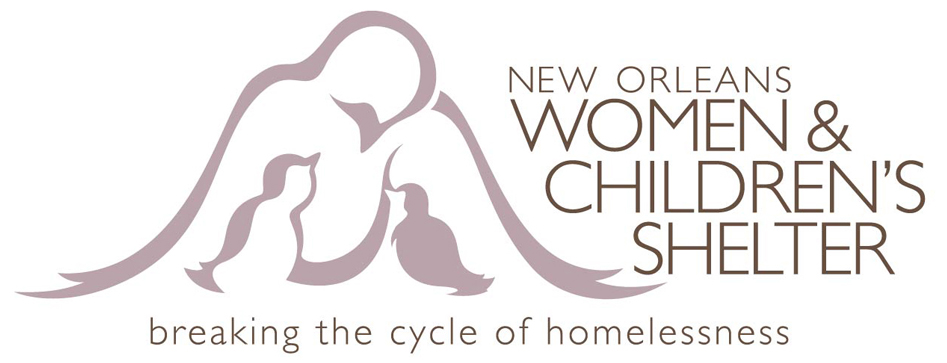 New Orleans Women & Children’s Shelter Wish ListTransitional Assistance Program“TAP” House Hold Items Starter Kit  Twin ComfortersMattress Covers and Pillow CoversPot & PansSet of dishes, Beverage Glasses/cupsUtensils, Dinner Ware (forks, spoons, etc.)Kitchen Appliances:Can Opener, Coffee Pot, ToasterKitchen Trash Can and Trash BagsDish Towels & Pot HoldersCleaning Supplies:Mop and Bucket, Broom and Dust PanCleaning SuppliesFabulous 